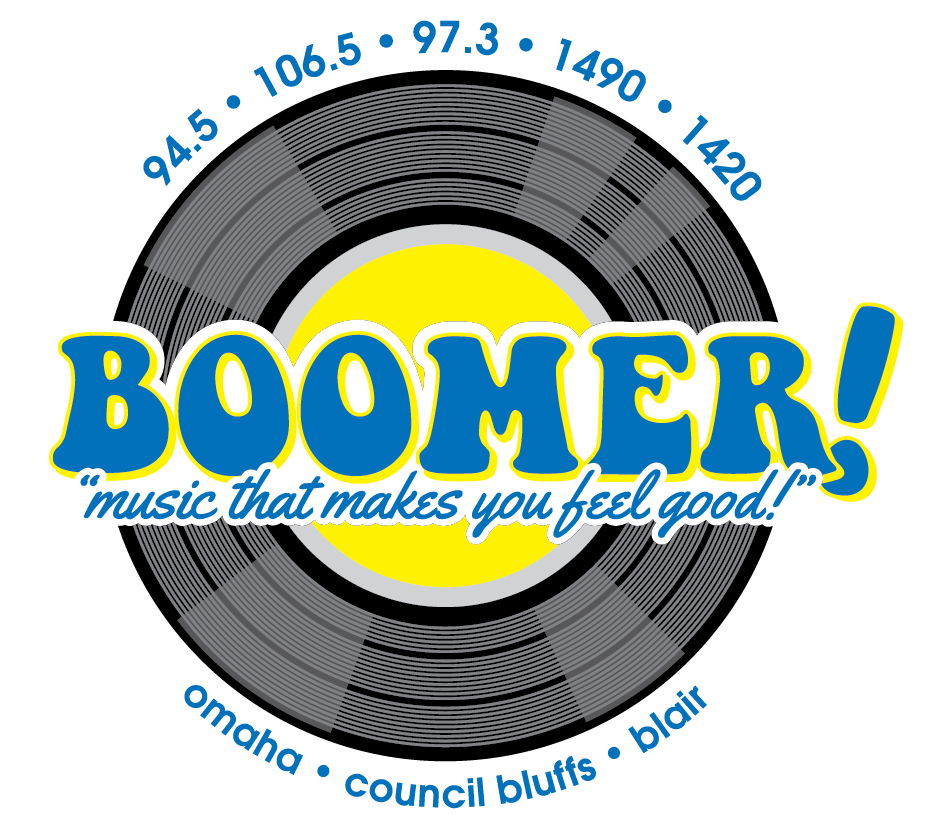 Live Remote Package Let Boomer Radio make your event special with a live on location broadcast. We bring the fun, including a DJ, Prizes and games!The Boomer Live remote package includes: 2 hour remote with 4 live cut-ins per hour 20 promotional announcements leading up to the remote  Your Investment: $800 + $200 talent fee Remote Date & Time:	 ________________ _______________________________________      ___________ Business Name                                                                 Date 